ORDEROF THEHOLY MASS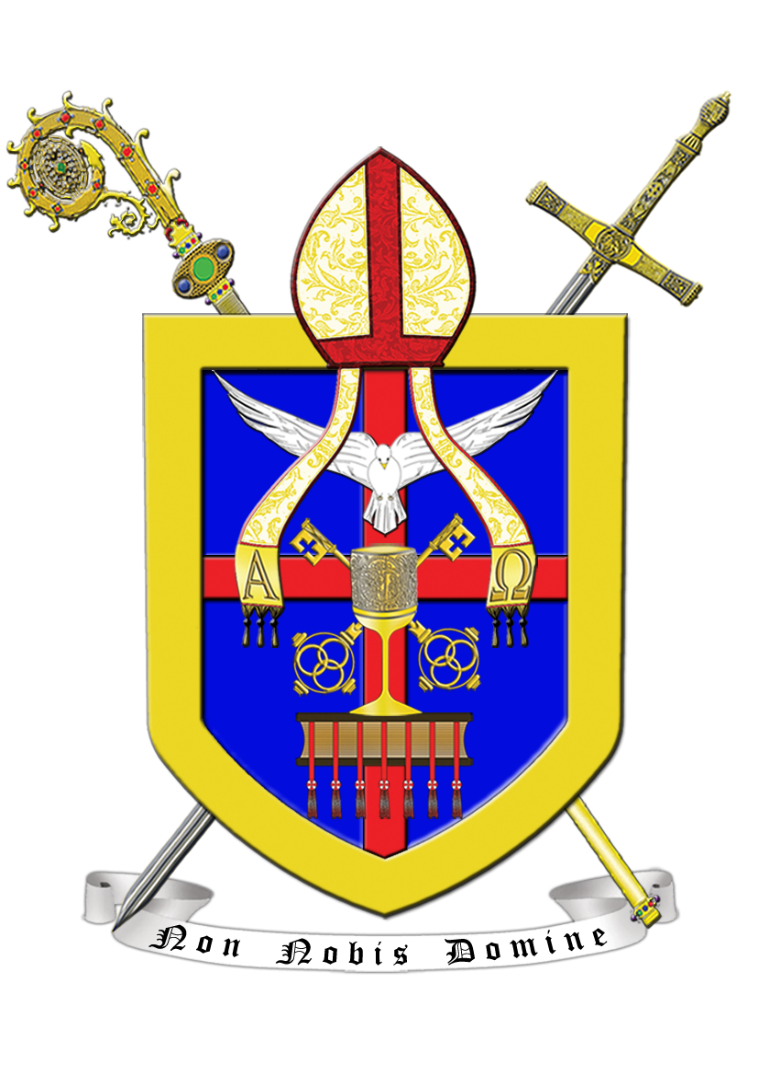 Ordinary Time 2“We ProclaimThe King!”Thirty-Fourth Sunday in Ordinary TimeFeast of Christ the KingNovember 22, 2020ProcessionalPlease standALL HAIL KING JESUS(Dave Moody; c. Glory! Alleluia! Music)All hail, King Jesus! All hail, Emmanuel!King of kings, Lord of lords, bright Morning Star.And throughout eternity I'm going to praise Him,And I'll reign with Him through all eternity.AcclamationThe Ministers face the Presider, while the Presider faces the people and proclaims:Presider:	Blessed be God: Father, Son, and Holy Spirit;People:	And blessed be His Kingdom, now and forever.  Amen.Collect for PurityPresider:	Let us pray.Clergy face the Altar. Miter off.Almighty God, to You all hearts are open,all desires known, and from You no secrets are hid.Cleanse the thoughts of our hearts by the inspiration of Your Holy Spirit,that we may perfectly love Youand worthily magnify Your holy Name;through Christ our Lord.All:	Amen.Penitential RiteThe Summary of the Law and the Invitation to Confession are spoken by the Deacon in a high mass.Deacon faces the people.Summary of the LawDeacon:	Jesus said, “The first Commandment is this:Hear, O Israel: the Lord our God, the Lord is one. Love the Lord Your God with all your heart, with all your soul, with all your mind, and with all your strength.The second is this: Love your neighbor as yourself. There is no other commandment greater than these.Deacon:	Dearly beloved, let us come into the presence of the Almighty God, praying together as we kneel:Deacon faces the Altar. All kneel. Deacon leads the prayer, in unison:ConfessionAll:	Most merciful God, I confess that I have sinned against You in thought, word, and deed, by what I have done, and by what I have left undone. I have not loved You with my whole heart; I have not loved my neighbor as myself. I am truly sorry and I humbly repent. For the sake of Your Son Jesus Christ, have mercy on me and forgive me; that I may delight in Your will, and walk in Your ways, to the glory of Your Name. Amen.AbsolutionPresider faces the people.Presider:	Almighty God have mercy on you,  forgive you all your sins through our Lord Jesus Christ, strengthen you in all goodness, and by the power of the Holy Spirit keep you in eternal life.All:	Amen.Please standGlory in the Highest (Gloria in Excelsis)The Presider censes the Altar and then the Deacon of the Mass censes the Ministers.GLORIA IN EXCELSIS(Lyrics 2nd century / Music by: Fr. Dino Jorvina; c. Cathedral of the King) Chorus)Glory be to God on high, and on earth peace, good will towards men. (Repeat)1) We praise Thee, we bless Thee, we worship Thee, we glorify Thee,we give thanks to Thee for Thy great glory,O Lord God, heavenly King, God the Father Almighty. 2) O Lord, the only-begotten Son, Jesus Christ; O Lord God, Lamb of God, Son of the Father,Who takest away the sin of the world, have mercy upon us.Thou Who sittest at the right hand of God the Father: Receive our prayer. 3) For Thou only art holy, Thou only art the Lord,Thou only, O Christ; with the Holy Ghost,Art Most High in the glory of God the Father. Amen. CODA) GLORY BE TO GOD ON HIGH!!!Collect of the Day			Proper 34th Sunday CECPresider faces the people.Presider:	The Lord be with you.People:	And with your spirit.Presider:	Let us pray.Presider and Ministers face the Altar.The Collect of the Day is taken from the Proper for that Sunday or feast day.Presider:	Almighty and everlasting God, Whose will it is to restore all things in your well-beloved Son, the King of kings and Lord of lords: Mercifully grant that the peoples of the earth, divided and enslaved by sin, may be freed and brought together under his most gracious rule; Who lives and reigns with you and the Holy Spirit, one God, now and forever.All:	Amen.Presider goes to the back of the Altar, kisses it, and goes to his chair.Please be seatedLiturgy of the WordPlease be seatedFirst ProclamationProclaimer: 	A Proclamation of the Word of God from Book of the Prophet Ezekiel, Chapter Thirty Four.Ezekiel 34: 11-16; 20-24Proclaimer:	The Word of the Lord.People:	Thanks be to God!Responsorial Psalm: Psalm 95Proclaimer: 	Please stand for the Responsorial Psalm, which is today is Psalm Ninety-Five.All stand and the Proclaimer leads the people in the Responsorial Psalm followed by the Gloria Patri.Proclaimer: 	O come, let us sing for joy to the Lord, let us shout joyfully to the rock of our salvation.People: 	Let us come before His presence with thanksgiving, let us shout joyfully to Him with psalms.Proclaimer: 	For the Lord is a great God and a great King above all gods,People: 	In whose hand are the depths of the earth, the peaks of the mountains are His also.Proclaimer: 	The sea is His, for it was He who made it, and His hands formed the dry land.People: 	Come, let us worship and bow down, let us kneel before the Lord our Maker.Proclaimer: 	For He is our God, and we are the people of His pasture and the sheep of His hand. Today, if you would hear His voice,People: 	Do not harden your hearts, as at Meribah, as in the day of Massah in the wilderness,Proclaimer: 	“When your fathers tested Me, they tried Me, though they had seen My work.People: 	“For forty years I loathed that generation, and said they are a people who err in their heart, and they do not know My ways.Proclaimer: 	“Therefore I swore in My anger, truly they shall not enter into My rest.”Gloria Patri	(BCP, Rite II)The Gloria Patri may be spoken or sung in unison. The Proclaimer and Altar Ministers remain in their places, face the Altar, and bow.All:	Glory to the Father, and to the Son, and to the Holy Spirit: As it was in the beginning, is now, and will be forever. Amen.KING OF GLORY(Todd Dulaney; ©2018 U Know It 2 (Admin by Entertainment One Music))1) Yes, the world will bow down and say You are GodEvery man will bow down and say You are KingSo let's start right nowWhy would we wait?CHORUS) King of Glory, fill this placeI just wanna be with You, Just wanna be with You.King of Glory, fill this place, I just wanna be with You,Just wanna be with You.2) Yes, the world will bow down and say You are GodEvery man will bow down and say You are KingSo let's start right nowWhy would we waitWe can praise You nowIn victoryBRIDGE)So I'll sing, "Hallelujah," until You come again.And I'll dance in Your presence until You come again.I will sing, "Hallelujah," until You come again.And I'll dance in Your presence until You come again.I will sing, "Hallelujah," until You come again.And I'll dance in Your presence until You come again.I will sing, "Hallelujah," until You come again.And I'll dance in Your presence, dance in Your presence, dance in Your presence, dance in Your presence.(Repeat CHORUS)Second ProclamationProclaimer: 	A Proclamation of the Word of God from the First Letter of St. Paul to the Corinthians, Chapter Fifteen.1 Corinthians 15: 21-28The proclaimer reads the second appointed lesson of the day.Proclaimer:	The Word of the Lord.People:	Thanks be to God!Please stand.Gradual VerseProclaimer:	He Who sat upon the white horse is called Faithful and True; and on His robe and on His thigh He has a Name written, KING OF KINGS AND LORD OF LORDS; and His Name is called the Word of God.Miter on. Bless the Gospel Proclaimer.Gradual Hymn: THY WORD (instrumental)Gospel AcclamationMiter Off.Deacon:	The Lord be with you.People:	And with your spirit.Deacon:	May the Lord be on our  minds, on our  lips, and on our  hearts as we hear  His Holy Gospel.	The Holy Gospel of our Lord Jesus Christ according to Saint Matthew, Chapter Twenty-Five.People:	Glory to You, Lord Christ!Gospel ProclamationThe appointed Gospel is read by a Deacon.Matthew 25: 31-40       Deacon: 	The Gospel of the Lord.People: 	Praise to You, Lord Christ!All sit.Homily Please Stand.Nicene CreedAll:	We believe in one God, the Father Almighty, Maker of Heaven and earth, and of all things: visible and invisible.And in one Lord, Jesus Christ, the only begotten Son of God, begotten of His Father before all worlds;God of God, Light of Light, very God of very Godbegotten, not made, being of one substance with the Father;by Whom all things were made;Who for us men and for our salvation came down from Heaven;and was incarnate by the Holy Spirit and the Virgin Mary, and was made man;And was crucified also for us under Pontius Pilate;He suffered death and was buried, and rose again on the third day, in accordance with the Scriptures;and ascended into Heaven, and is seated on the right hand of the Father;and He shall come again, with glory, to judge the living and the dead;Whose Kingdom shall have no end.And we believe in the Holy Spirit the Lord, and Giver of Life, Who proceeds from the Father;Who with the Father and the Son together is worshiped and glorified;Who has spoken through the prophets.And we believe one holy catholic and apostolic Church;We acknowledge one baptism for the remission of sins;and we look for the resurrection of the dead, and the life of the world to come. Amen. Prayers of the People				Option II (CEC)The Deacon begins the Prayers of the People. The Minister continues.Deacon:	Dearly beloved brethren, the Father has put all things in subjection under the feet of Christ the King.  Let us come before His presence with thanksgiving.Minister:	O great King above all gods, in Your hand are all depths and peaks;People:	We praise and thank You, Transcendent King!Minister:	You are the First fruits of those who are asleep;People:	We praise and thank You, Resurrected King!Minister:	You are the Rock of our salvation;People:	We praise and thank You, Redeemer King!Minister:	You are He Who seeks the lost and brings back the scattered;People:	We praise and thank You, Compassionate King!Minister:	You are He Who binds up the broken and strengthens the sick;People:	We praise and thank You, Restorer King!Minister:	You are He Who brings to us the facilities You have promised;People:	We praise and thank You, Provider King, as we pray our Corporate Petition.Corporate PetitionAlmighty God and King,our dwelling place in all generations,owner of the earth and all it contains:Grant unto us our allotted inheritance, we pray,and the grace to build upon itfacilities in which Your people,being restored in Your imageand ever-growing in love for You,might become a habitation of Your presenceand ministers of Your life,to the glory of Jesus Christ our Lord;Who lives and reigns together with Youand the Holy Spirit, one God,now and forever. Amen.Concluding CollectPresider:	We praise You, O Father, for You alone are the All in All; and we thank You through never-ending ages in the Name of Jesus Christ our Lord.All:	Amen.PeacePresider: 	The peace of the Lord be always with you.People:	And with your spirit.Presider:	Let us offer one another a sign of God’s peace.OffertoryPresider gives the Offering Exhortation.Worship in Psalms, Hymns, and Spiritual Songs:The Sacrifice of PraiseThe Offertory:The Sacrifice of OurselvesPURIHIN SAMBAHIN(Shierly Dolot; ©1986 Cathedral of the King)Talata)Tayo nang umawit ng buong galak at siglaatin S'yang purihin sa sayaw at pagkanta.Utusan ang ating laman at isipan,Kaluluwa at buong kalooban na purihin Siya.Koro)Ating purihin, sambahin Diyos na dakilaNa may lalang ng lahat ng nilikha,Sama-sama't iisang magpasalamatSa Kanyang biyaya't pag-ibig na tapat.Coda) Pagibig na tapat. (2x)THINE IS THE KINGDOM(Gerrit Gustafson / Fr. Juan Carlos Bonnin; c. Hosanna! Music)Chorus)Thine is the Kingdom, Thine is the power,Thine is the glory forever and ever;Thine is the Kingdom, Thine is the power,Thine is the glory forever, Amen.1) There will never be an end of His ever-increasing Kingdom,There will always be an ever-increasing peace;And the government shall be upon His shoulders,There will never be an end, there will never be an end,There will always be an ever-increasing Kingdom.2) He delivered us from sin, He set us free from darknessAnd translated us into the Kingdom of light;God empowered us to be His witnessesTo proclaim His Kingdom's comeAnd pray His will be done on earth.There will always be an ever-increasing Kingdom. NO OTHER NAME (Hillsong)(Joel Houston and Jonas Myrin; ©2014 Hillsong Music Publishing (APRA))1) One Name holds weight above them all,His fame outlasts the earth He formed,His praise resounds beyond the stars,And echoes in our hearts, the greatest One of all.2) His face shines brighter than the sun,His grace as boundless as His love,He reigns with healing in His wings,The King above all kings, the greatest One of all.C) Lift up our eyes, see the King has come,Light of the world reaching out for us,There is no other Name, there is no other Name,Jesus Christ our God.Seated on high, the undefeated One,Mountains bow down as we lift Him up,There is no other Name, there is no other Name,Jesus Christ our God.3) Find hope when all the world seems lost,Behold, the triumph of the cross,His power has trampled death and grave,Our life found in His Name, the greatest Name of all.BRIDGE)The earth will shake and tremble before Him,Chains will break as heaven and earth sing,"Holy is the Name, holy is the Name of Jesus, Jesus, Jesus."CODA) There is no other Name, there is no other Name,There is no other Name, there is no other Name, Jesus.The Lesser Doxology may be sung in a high mass, during which time the Presider censes the gifts.After the Altar and Gifts have been censed by the Presider, the Deacon censes the Ministers, then all of the people.Then Presider censes the front of the Altar and the Ministers again.Lesser Doxology(Traditional)(Words and Music By: Thomas Ken)(Attributed To Louis Bourgeois)Praise God from Whom all blessings flow,Praise Him all creatures here below;Praise Him above, ye heavenly Host:Praise Father, Son and Holy Ghost!AMEN!Preparation of the GiftsStanding behind the Altar, the Presider takes the paten with the bread or a large host, and, holding it slightly raised above the altar, says:Presider:	Blessed are You Lord, God of all creation. For through Your goodness we have received the bread we offer You: fruit of the earth and work of human hands, it will become the Body of Christ.People:	Blessed be God forever.While pouring a small amount of water into the chalice and flagon, the Presider says quietly:Presider:	By the mystery of this water and wine may we come to share in the divinity of Christ, who humbled Himself to share in our humanity.Then the Presider takes the chalice and, holding it slightly raised above the altar, says:Presider:	Blessed are You Lord, God of all creation, for through Your goodness we have received the wine we offer You, fruit of the vine and work of human hands; it will become the Blood of Christ.People:	Blessed be God forever.Then the Presider takes an offering basket or bag, and while holding it slightly raised above the altar, says:Presider:	Blessed are You Lord, God of all creation, for through Your goodness we bring these tithes and offerings before You. They will be used in Your church for the work You have set before us and the furthering of Your kingdom.Presider places the offering below the altar, then washes his hands, quietly saying:Presider:	Wash me, O Lord, from my iniquity and cleanse me from my sin.Exhortation To Pray (Orate fratres)The Presider returns to the center of the altar, faces the people, and says:Presider:	Pray, brothers and sisters, that our sacrifice may be acceptable to God, the Almighty Father.People:	May the Lord accept the sacrifice at your hands for the praise and glory of His name, for our good and the good of all His holy Church.All:	Amen.Great ThanksgivingPresider: 	The Lord be with you.People:	And with your spirit.Presider: 	Lift up your hearts.People:	We lift them up to the Lord.Presider: 	Let us give thanks to the Lord our God.People:	It is right to give Him thanks and praise.Preface					Ordinary Time CECThe priest continues the preface with hands extended:Presider:	Father, all powerful and everliving God, we do well always and everywhere to give You thanks through Jesus Christ our King of kings; Who hast been placed by You far above all thrones and dominions and rulers and authorities, whether visible or invisible, and He is before all things.And so, we join the angels and the saints as they sing their unending hymn of praise:Sanctus Benedictus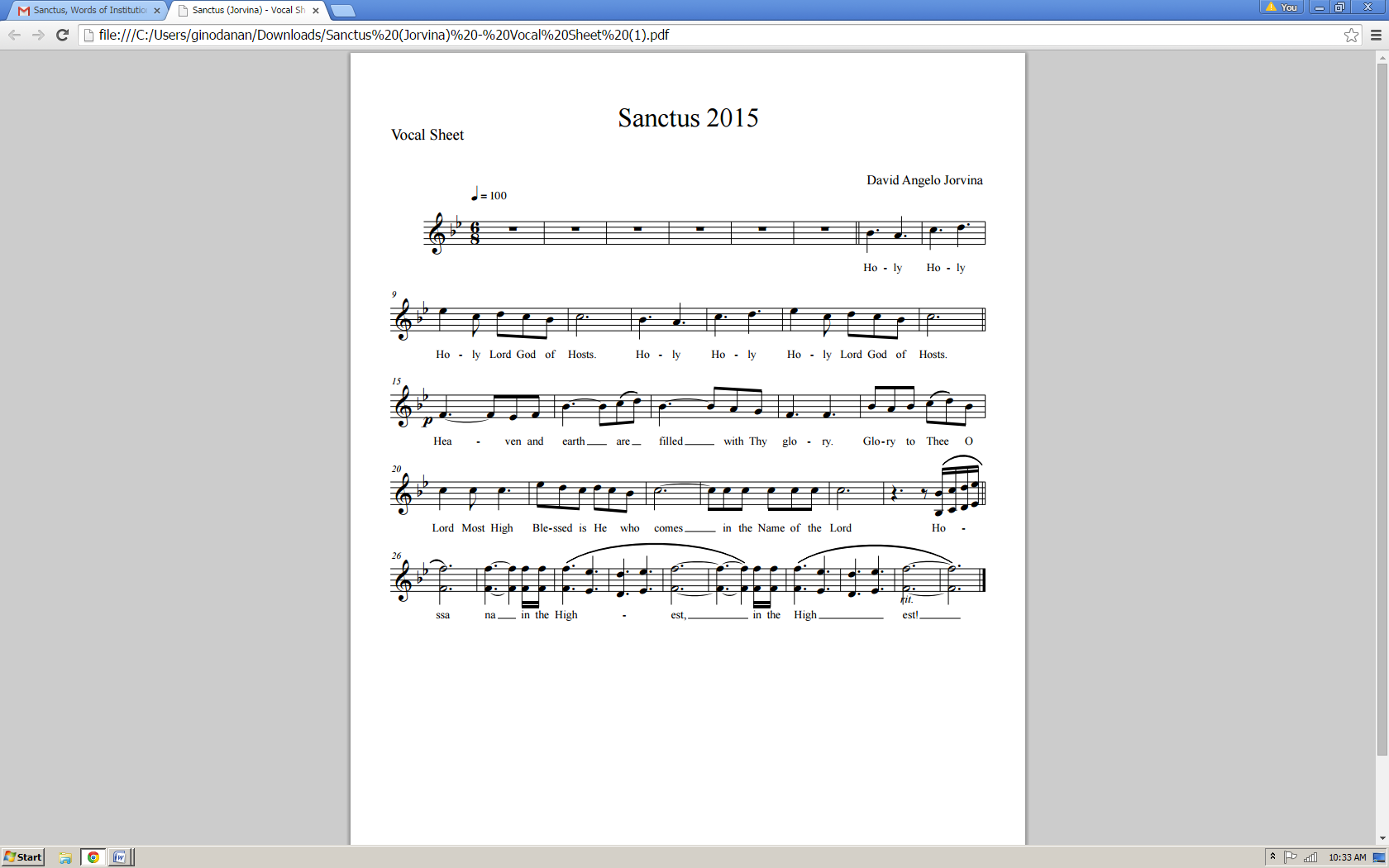 Eucharistic Prayer III	CECPresider: 	Father, You are holy indeed, and all creation rightly gives You praise.  All life, all holiness comes from You through Your Son, Jesus Christ our Lord, by the working of the Holy Spirit.  And You never cease to gather a people to Yourself, so that from the rising of the sun to its setting a pure sacrifice may be offered to Your Name.EpiclesisPlease kneelThe Presider joins his hands, then, holding them outstretched over the offerings, says:Presider: 	Therefore, O Lord, we humbly implore You: by the same Spirit graciously make holy these holy gifts we have brought to You for consecration, that they may become  The Presider joins his hands, then makes the sign of the cross once over both bread and chalice, and says:Presider: 	the  Body and Blood of Your Son, Jesus Christ, at Whose command we celebrate these mysteries.AnamnesisPresider: 	On the night He was betrayed, He took bread and gave You thanks and praise. He broke the bread, gave it to His disciples, and said: 	“Take, eat: this is My body, which is for you; do this in remembrance of Me.” The Presider shows the consecrated host to the people, places it on the paten, and bows or genuflects in adoration.Presider: 	When supper was ended, He took the cup.  Again, He gave You thanks and praise, gave the cup to His disciples, and said:	“Drink this, all of you.  This is My Blood of the New Covenant, which is shed for you and for many for the forgiveness of sins.  Whenever you drink it, do this for the remembrance of Me.” (The Presider shows the consecrated chalice to the people, places it on the corporal, and bows or genuflects in adoration.)(Please stand)Mysterium Fidei Presider: 	Let us proclaim the mystery of faith.All:	Christ has died, Christ is risen, Christ will come again!Oratio Pro EcclessiaPresider: 	Father, calling to mind the death Your Son endured for our salvation, His glorious resurrection and ascension into Heaven, and as we look forward to His second coming, we offer You in thanksgiving this holy and living sacrifice.	Look with favor on Your Church’s offering, and recognizing the sacrificial Victim Whose death has reconciled us unto Yourself, grant that we, who are nourished by His Body and Blood, may be filled with the Holy Spirit, and become one body in Christ.	May He make us an everlasting gift to You and enable us to share in the inheritance of Your saints, with Blessed Mary, the mother of Jesus Christ our Lord and God, Joseph her husband, the apostles, the martyrs, and all Your saints, on whose constant intercession in Your presence we rely for unfailing help.Strengthen in faith Your Church on earth, along with Craig our Patriarch, Ariel our Bishop, and all the Bishops, with the clergy and the entire people Your Son has gained for You.Presider: 	Listen graciously to the prayers of this family whom You have summoned before You: In Your compassion, O merciful Father, gather to Yourself all Your children scattered throughout the world, through Jesus Christ our Lord, from whom all good things come.The Presider takes the chalice and the host and, lifting them up, says:Presider: 	By Him, with Him, and in Him, in the unity of the Holy Spirit, all honor and glory is Yours, almighty Father, now and forever.All:	Amen. (7x)The Presider continues:Presider:	And now as our Savior Christ taught us, we are bold to pray.AMA NAMIN(Jason G. Abalajen)Ama namin, sumasalangit Ka,Sambahin ang ngalan Mo.Mapasa amin ang kaharian Mo,Sundin ang loob Mo dito sa lupa para ng sa langit.Bigyan Mo po kami ngayon ng aming kakanin sa araw-araw,at patawarin Mo kami sa aming mga sala.Para nang pagpapatawad namin sa nagkakasala sa amin.At huwag Mo kaming ipahintulot sa tukso.At iadya Mo kami sa lahat ng masama.Sapagka’t sa’Yo ang kaharian, kapangyarihan, at kaluwalhatiaanNgayon at kailanman. Amen.Breaking of the BreadThe Presider breaks the consecrated host in half, then breaks off a small piece and places it in the chalice.Christ our Passover (Pascha Nostrum)The Christ our Passover (Pascha Nostrum) may be spoken or sung in unison, or antiphonally by the Presider and the People.Presider:	Hallelujah!Christ our Passover is sacrificed for us!People:	Therefore, let us keep the feast. Hallelujah!Invitation to CommunionThe Presider elevates the host and the chalice together, saying:Presider: 	Behold the Lamb of God, behold Him Who takes away the sins of the world. Blessed are those called to the Supper of the Lamb.People: 	Lord, I am not worthy that You should enter under my roof, but say only the word and my soul shall be healed.Presider: 	The gifts of God for the people of God:Take them in remembrance that Jesus died for you, and feed on Him in your hearts with thanksgiving.Prayer for Receiving Spiritual CommunionAll:	My Jesus, I believe that You are present in the Most Holy Sacrament. I love You above all things, and I desire to receive You into my soul. Since I cannot at this moment receive You sacramentally, come at least spiritually into my heart. I embrace You as if You are already there, and unite myself wholly to You. Never permit me to be separated from You.  Amen.The Ministration of CommunionYOU ARE MY KING (Amazing Love)  (Billy James Foote; ©1999 worshiptogether.com songs / Adm. by EMI Christian Music Publishing)Verse)I'm forgiven because You were forsaken.I'm accepted; You were condemned.I'm alive and well, Your Spirit is within mebecause You died and rose again.Chorus)Amazing love, how can it beThat You, my King, would die for me?Amazing love, I know it's true and it's my joy to honor You.To VERSE / To BRIDGE)In all I do, I honor You. (In all I do, I honor You.)BRIDGE) You are my King, You are my King.Jesus, You are my King. Jesus, You are my King.END) In all I do, I honor You.Post-Communion PrayerPresider:	Let us pray.All:	Eternal God, heavenly Father, You have graciously accepted us as living members of Your Son, our Savior Jesus Christ, and You have fed us with spiritual food in the Sacrament of his Body and Blood.  Send us now into the world in peace and grant us strength and courage to love and serve You with gladness and singleness of heart; through Christ our Lord. Amen.BlessingMiter on.Bishop:	The Lord be with you.People:	And with your spirit. Bishop:	Our help is in the Name of the Lord.People:	The maker of heaven and earth.Deacon:	Bow your heads and pray for God’s blessing.Presider:	Now He Whose reign among us is as secure as His very Word, and Whose coming in majesty is as certain as the dawn; the Almighty God and Savior bless, you, restore you, and empower you to serve even the least of His brethren; and the blessing of God Almighty: + the Father and the Son and the Holy Spirit, be with you now and forever.  Amen.RecessionalHE REIGNETH(Charles Wesley / Dcn. Dino Jorvina; c. Cathedral of the King)Chorus)He reigneth!  He reigneth!  God ruleth over all.His Kingdom will never end; God reigneth over all. DismissalDeacon:	Go in peace glorifying the Lord by your life.People:	Thanks be to God. Hallelujah! Hallelujah! Amen. 